SLUŽBA ZA MEDICINU RADA HRVATSKOG ZAVODA ZA JAVNO ZDRAVSTVOVIII. TEČAJ IZ POMORSKE MEDICINEZA OVLAŠTENE SPECIJALISTE MEDICINE RADA31.svibnja., 1. i 2. lipnja 2019. godineKonferencijska dvorana Hrvatskog zavoda za javno zdravstvoRockefellerova 7.ZagrebPROGRAMPETAK, 31.svibnja 2019.  13.00-14.00	Registracija sudionika14.00-16.15    Dorotea Ćorić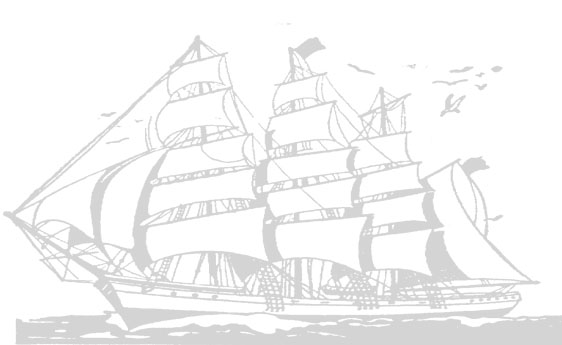                           Pravni fakultet Sveučilišta u RijeciPomorsko pravo- međunarodni i nacionalni propisi 16.15-16.30    Pauza za kavu i sok 16.30.-18.30   Nebojša Nikolić                          International Maritime Health AssociationPosebnosti pomorske medicine Međunarodne konvencije vezane uz  zdravstvene preglede SUBOTA, 01. lipnja.2019. 9:00-11:00	Igor Rudan                          Pomorski fakultet Sveučilišta u Rijeci			Pomorska plovidba 			Meteorologija i oceanografija Radna okolina pomoraca, brod i brodska postrojenja11.00-11.15     Pauza za kavu i sok11.15-13.15     Igor Rudan                           Pomorski fakultet Sveučilišta u Rijeci			Pomorska plovidba 			Meteorologija i oceanografija Radna okolina pomoraca, brod i brodska postrojenja (nastavak)13.15-14.00	Pauza za ručak 14:00-16:30	Igor Rudan                           Pomorski fakultet Sveučilišta u Rijeci Radna okolina pomoraca, brod i  brodska postrojenja16.30-16.45    Pauza za kavu i sok 16:45-18:00 	Mirjana Lana Kosanović Nastavni zavod za javno zdravstvo „Andrija Štampar“Epidemiologija i tropske bolesti, posebnosti u pomoracaNEDJELJA, 02. lipnja 2019. 09:00-10:30   Marija Muše Danielov  		             Standardi medicinskih pregleda:                                         primjer dobre prakse		10.30-10.45    Pauza za kavu10:45-12:15 	Milena MatulićUstanova za zdravstvenu skrb u medicini rada Benedikt, Split             Standardi medicinskih pregleda:               primjena ILO / IMO smjernica 12:15-12:45	Smilja Maravić BravarUstanova za medicinu rada ProVita  Najčešći problemi kod provedbe pregleda     pomoraca i praktična rješenja iz prakse12:45-13:15	Smilja Maravić BravarUstanova za medicinu rada ProVita  Strane matrikule-istina i mitovi o kvaliteti zdravstvenih uvjerenja za pomorce13.15-14.00    Pauza za ručak	14:00-15.00    Rasprava i završetak tečaja 15:00-                          Test znanja                                      Vrednovanje tečaja		Podjela potvrdnica